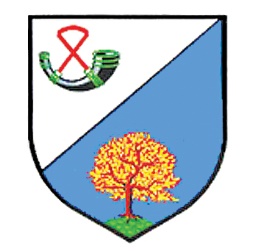 APPLICATION FOR MEMBERSHIPPlease read carefully before completing this application.Anyone who wishes to join the Club who does not know members should not seek a proposer but should make direct application to the Secretary.  All applicants will be invited to attend an interview, accompanied by their proposer, if applicable, as part of the acceptance to the waiting list process.At the 1997 Annual General Meeting a resolution was passed as under:	“Admission to Full membership shall be invited after prospective new members have been interviewed by three members of the Committee and shall be in the first instance for three years.  During this period the new member shall be expected to participate regularly in the bowling activities of the Club.  The Management Committee shall at any time during, or at the end of this period and after due consideration, confirm or terminate membership.”THE ACCEPTANCE OF THIS APPLICATION DOES NOT GUARANTEE MEMBERSHIPI wish to be considered for membership to Corstorphine Bowling Club and hereby agree, if successful in my application, to comply with the Rules and Bye-laws of the Club.I have completed the section on bowling experience on page 3 of this application and I enclose a cheque for £20.00 payable to Corstorphine Bowling Club.  I understand this sum will be deducted from the entrance fee and that should I obtain a place on the waiting list this sum will be deemed non-returnable. Signed	………………………………….		Date……………………………Please PRINTName in full	……………………………………………………………………………Address	…………………………………………………………………………………….		…………………………………………………………………………………….Post Code…………………………Telephone No (Home)………………………………… (Mobile)………………………….When a Mobile number is given, this number will be the one shown on the members contact list Email………………………………………………………………….Date of Birth	……………………….___________________________________________________________________________Present/previous bowling club(s), if any.BOWLING EXPERIENCESelect the description below most relevant to you.Please detail any competitions in which you have achieved success.Please continue on a separate sheet if required.STATEMENT BY PROPOSER I have known………………………………………………for……………………………… years and submit the following statement in support of this application.In this statement you must confirm that the details given on pages 2 and 3 are accurate and that you have fully explained to the applicant the commitment expected from a new member.  Please also state your relationship to the applicant or the capacity in which the applicant is known to you.  Your opinion as to why this person would be a valuable member of the Club should be given as fully as you feel relevant.Signed	…………………………………….		Date…………………………………Print	…………………………………….SECONDERI have known………………………………………………for…………………… years and fully endorse the statement by the PROPOSER.Signed	…………………………………….		Date	…………………………………Print	…………………………………….If the club hold an email address for you, this may in future be shared with all members to allow contact for the arranging of ties, unless you tick this box to indicate NO. (if you say no it will only be used by the club for Direct Communication with you)     Club NameTownRelevant DatesReason For LeavingPlease Tick1.  Significant amount of experience during the last five years2.  Limited amount of experience during the last five years3.  Significant experience but from some time past4.  Limited experience but from some time past5.  No real previous experienceSupporting DetailsIn this section you should quantify your selection above and in the case of ‘5’ state your motivation for submitting this application.Competition Name and ClubFormati.e. singles, four bowl pairs, triples, etc.Furthest Stage ReachedAvailabilityPriority will be given to applicants who can make themselves available for selection to represent the Club in external competitions.  For gentlemen this will ordinarily be evening play and for ladies afternoon play. Please state below any circumstances or factors which will affect your availability.FOR CLUB USE ONLYDateApplication and Deposit (£        ) ReceivedDeposit to TreasurerApplication and Deposit AcknowledgedApplication Displayed in ClubhouseInvitation to Interview SentDate of InterviewAccepted / RejectedInterview Outcome Letter SentJoining Fee ReceivedJoining Fee to TreasurerMembership Commenced